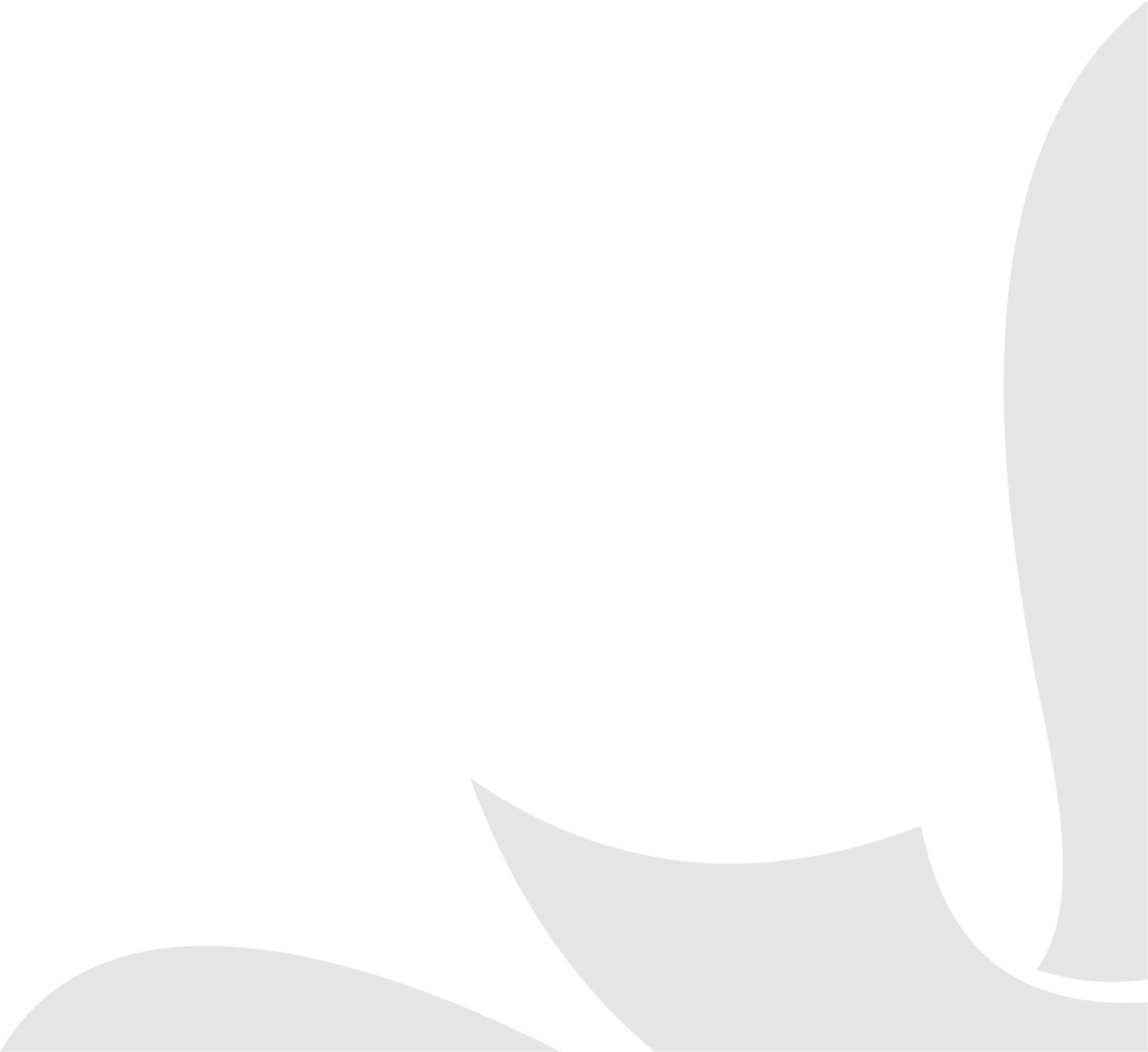 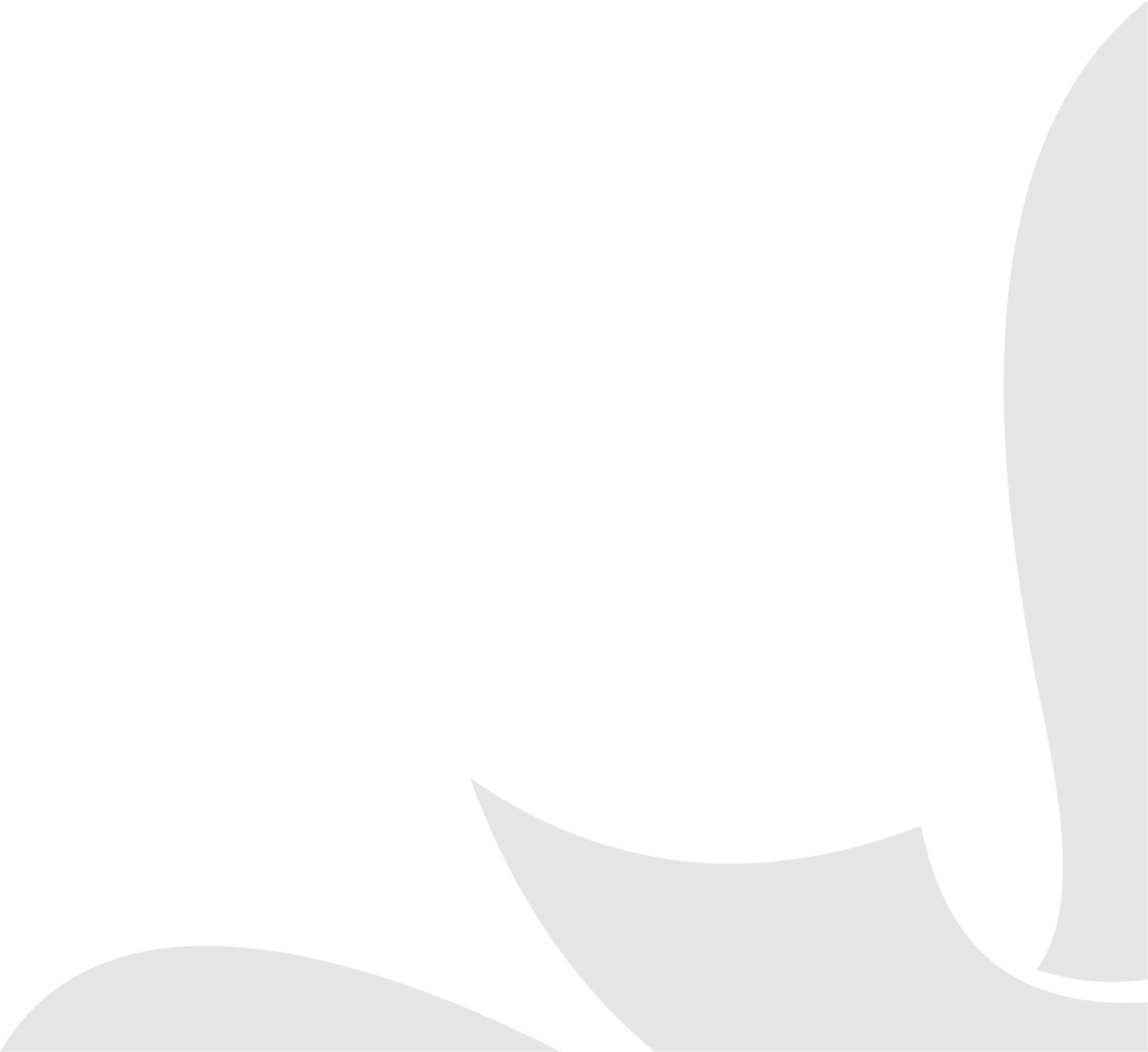 AVISO DE CONFIDENCIALIDAD PARA PÁGINA WEB:AVISO DE CONFIDENCIALIDAD PARA EL TRATAMIENTO DE DATOS PERSONALES RECABADOS POR LA JUNTA DE AGUA POTABLE, DRENAJE, ALCANTARILLADOY SANEAMIENTO DEL MUNICIPIO DE IRAPUATO, GTO.La JUNTA DE AGUA POTABLE, DRENAJE, ALCANTARILLADO Y SANEAMIENTO DEL MUNICIPIO DE IRAPUATO, GTO., mejor conocido como JAPAMI, con Domicilio en calle Blvd. Juan Jose Torres Landa # 1720, colonia Independencia, ciudad Irapuato, Municipio o delegación Irapuato C.P. 36559, en la entidad de Guanajuato, país México, y portal de Internet www.japami.gob.mx , de conformidad con los artículos 23 y 25 fracción IV, V y VI, 27 fracción III de la LEY DE TRANSPARENCIA Y ACCESO A LA INFORMACIÓN PÚBLICA PARA EL ESTADO DE GUANAJUATO y en materia de Protección de información confidencial y reservada, que deberán observar los sujetos obligados, se emite el siguiente aviso de confidencialidad, por medio del cual se da a conocer la utilización, procesos, modificaciones y transmisiones de que sea objeto la información confidencial en posesión de este Organismo es el responsable del uso y protección de sus datos personales, y al respecto le informamos lo siguiente:Los datos que se recabarán y son objeto de tratamiento, corresponden: Al nombre, domicilio, Colonia, Ciudad, Código Postal, registro federal de contribuyentes, número telefónico o número celular, cuenta contrato, correo electrónico.Los datos personales que recabamos de usted, los utilizaremos para las siguientes finalidades que son necesarias para el servicio que solicita:1.    Generar un padrón de Usuarios2.    Tener un registro de las descargas residuales.3.    Dar el servicio de Agua Potable y Drenaje, y Tratamiento de aguas residuales4.    Generar un padrón de Contratistas5.    Generar un padrón de ProveedoresManifestándole que se considera información confidencial los datos personales de una persona física identificad a o identificable relativos a su domicilio, número telefónico y correo electrónico, estado de salud, estado civil, entre otros contemplados por el artículo 76 y 77 fracción I de la Ley de Transparencia y Acceso a la Información Pública para el Estado de Guanajuato.Asimismo, se le informa que para la transferencia a terceros de sus datos personales necesariamente será requerida su autorización, en tal supuesto, se le buscará a efecto de gestionar tal autorización previa justificación de la necesidad de transferencia, resaltando que sin ésta, no se darán actos de transmisión.No obstante, se le informa que en los casos de excepción previstos por el artículo 19 de la LEY DE PROTECCIÓN DE DATOS PERSONALES EN POSESIÓN DE SUJETOS OBLIGADOS PARA EL ESTADO DE GUANAJUATO Serán transmitidos los datos sin requerir su autorización:Destinatario de los datos personales no requiere del consentimiento cuando:Exista una orden judicial, resolución o mandato fundado y motivado de autoridad competente Como titular de información confidencial podrá solicitar el acceso, la rectificación, la cancelación u oposición al tratamiento de los datos personales que les conciernen conocido como Derechos ARCO sus datos de información confidencial en posesión de este sujeto obligado, no obstante, se le debe señalar que para el tratamiento de sus datos personales, es importante que tenga en cuenta que no en todos los casos podremos atender una solicitud para concluir el uso de forma inmediata, ya que es posible que por alguna obligación legal requiramos seguir tratando sus datos personales. Asimismo, usted deberá considerar que para ciertos fines, la revocación de su consentimiento implicará que no le podamos seguir prestando el servicio que nos solicitó.Con objeto de poder limitar el uso y divulgación de su información personal, le comentamos las políticas internas y buenas prácticas con las que cuenta esta dependencia conforme a la Ley emitida por el Instituto de Acceso a la Información Pública del Estado de Guanajuato sobre la protección de información confidencial y reservada.El presente aviso de confidencialidad puede sufrir modificaciones, cambios o actualizaciones derivadas de nuevos requerimientos legales; de nuestras propias necesidades por mejorar los procedimientos y nuestras prácticas de privacidad, o por otras causas.De igual forma, le informamos que la información confidencial que este sujeto obligado capta por transferencia de otros sujetos obligados, o bien, por el uso de mecanismos en medios remotos o locales de comunicación electrónica, óptica u otra tecnología, recibe el mismo trato que la presentada de forma presencial o física en nuestras instalaciones ante las ventanillas de atención, como nuestra página web www.japami.gob.mx en el módulo de factura y pago en línea y en el módulo de reportes y sugerencias.Asimismo, le informamos que su información personal será compartida con las siguientes personas, empresas, organizaciones o autoridades distintas a nosotros: el destinatario de los datos personales es el Instituto de Accesos a la Información Pública del Estado de Guanajuato (IACIP) con la finalidad de cumplir con los lineamientos del instituto para obtener estadísticas.Nos comprometemos a mantenerlo informado sobre los cambios que pueda sufrir la presente, a través de nuestra página web www.japami.gob.mx, 073 o en Atención a Usuarios-, manifestando que este Organismo Operador del Agua, está obligado a conducirse con verdad respecto a la información confidencial que se entrega y recibe.A t e n t a m e n t e.¡Ciudad con agua, ciudad con futuro!JAPAMI